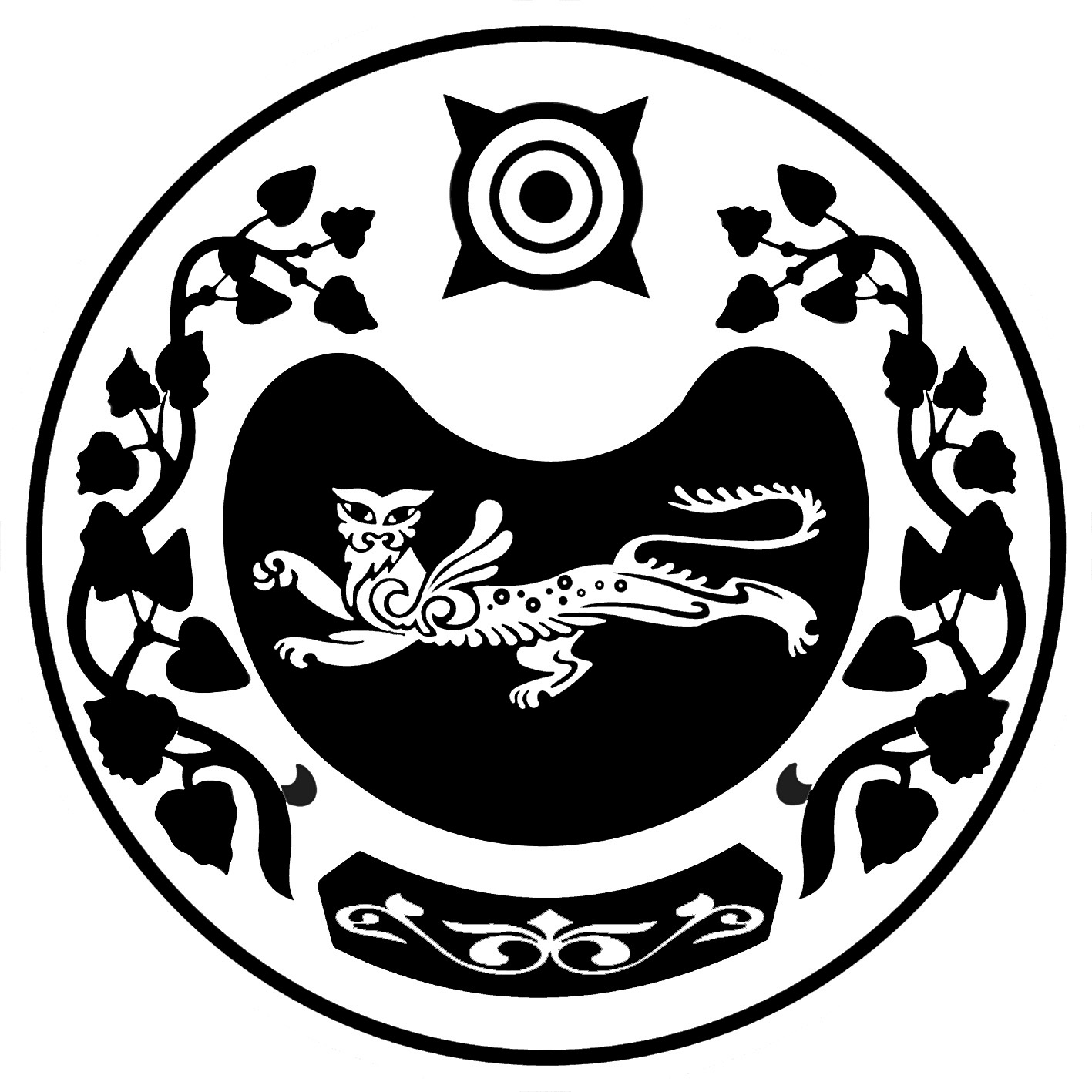 Р Е Ш Е Н И Еот  25.10.2010 года                           с. Калинино                                         № 3Об образовании постоянных комиссий Совета депутатов муниципального образования Калининский сельсоветСовет депутатов муниципального образования Калининский сельсовет РЕШИЛ:1. Образовать следующие постоянные комиссии Совета депутатов муниципального образования Калининский сельсовет:- по бюджету, налогам и экономической политике;- по законности, социальной политике, охране общественного порядка и благоустройству.2. Решение вступает в силу со дня его принятия.Глава муниципального образования Калининский сельсовет                                                             А.И. Демин.СОВЕТ ДЕПУТАТОВ МУНИЦИПАЛЬНОГО ОБРАЗОВАНИЯКАЛИНИНСКИЙ  СЕЛЬСОВЕТ